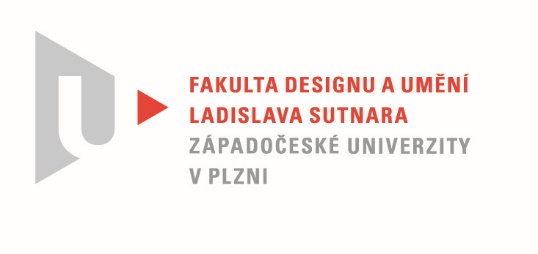 Protokol o hodnoceníkvalifikační práce Název bakalářské práce:  ŽenaPráci předložil student:  VACKOVÁ ŠtěpánkaStudijní obor a specializace:  Multimediální design, specializace Užitá fotografieHodnocení vedoucího prácePráci hodnotil: MgA. Vojtěch Aubrecht  Cíl práceCíl práce je splněn ve všech parametrech.Stručný komentář hodnotiteleŠtěpánka Vacková se pro svůj bakalářský projekt rozhodla rozvést jednu ze svých semestrálních prací na téma žena. Vznikl tak poměrně mohutný epos, který se tématu věnuje z různých perspektiv. Původní semestrální práce byla ve svém vyznění hravá výtvarná instalace, která znázorňovala ideální obrysy ženských těl v dobovém kontextu. Přes různé nedostatky nechyběla díla svěžest a evidentní radost z experimentu.Samotná bakalářská práce začala váhavými krůčky, které vedly až ke konceptu fiktivní encyklopedie. Zde autorka téma podrobuje analýze kulturně-historické v jedné kapitole a  geograficko-společenské v kapitole druhé. Autorka dále studuje vnější vzezření žen v jisté epoše či území (ideál krásy), zároveň hledá odpovědi na otázky postavení ženy v dané společnosti i další charakteristiky. Texty doprovází vlastními fotografiemi, které na jedné straně text ilustrují, na druhou stranu vytváří silnou atmosféru, která je více emotivní než faktická. Dále autorka do knihy vložila sérii kreseb (spíše karikaturního charakteru) a portrétních snímků jiných autorů. Kombinace takového množství různorodých materiálů může ve svém výčtu znít až děsivě (a to ani nezmiňuji vložené siluety – poslední pozůstatek primární práce), nicméně v reálu se Štěpánce vše podařilo až nečekaně sladit. Než však začnu hýřit superlativy, dovolím si několik kritických not.Především: publikace nevyužila potenciál, který daný formát nabízel. Kdo se fixuje na pojem fiktivní encyklopedie, bude nejspíš zklamán. Na encyklopedii jsou vytvořené texty spíše první skicou, která měla být dále rozvedena a rozšířena. Téma Žena je tak komplexní, že rozsah textového pojednání v této knize je opravdu velice omezený. Kdo by hledal fiktivní aspekt díla, bude nejspíš také zklamaný. Jistě, obrazový materiál by se při určité míře shovívavosti dal považovat za onen fiktivní prvek, ale ten, kdo si oblíbil například Joana Fontkubertu a jeho hry s realitou a fikcí u Štěpánky Vackové nenalezne opravdové uspokojení. Nic z toho ovšem nediskredituje toto dílo, spíše jeho zavádějící popis.Podobná výhrada by mohla padnout i na obsah teoretické práce. Zde sice autorka do jisté míry využívá svůj talent vypravěče, nicméně podnětných informací čtenářům nabízí pramálo. Nicméně i teoretická práce dobře ilustruje nejednoznačnost celého projektu: autorka nevyřešila dilema mezi encyklopedií a fotografickou knihou. Zvolený formát je tak trochu hybridem mezi encyklopedií s malým počtem informací a fotografickou knihou s příliš dlouhými popisky. Jako poslední výtku bych zmínil jistou únavu, která z díla dýchá. Neřest značné části studentských prací je nedotaženost. Nedostatek času a úsilí, věnované danému projektu. V případě bakalářské práce Štěpánky Vackové shledávám pravý opak. Štěpánka se svému tématu věnovala tak dlouho a tak intenzivně, že z něj vyprchal prvek nadšení a spontaneity. Vlastně se divím, že nasazení, se kterým se Štěpánka tématu věnovala, nevyústilo v nějakou formu šílenství nebo misogynie.Nakonec se naštěstí zdá, že s autorkou vše dobře dopadlo a výsledek její práce v součtu nelze hodnotit jinak, než kladně.Množství různých variant a koncepčních řešení je obdivuhodné. Preciznost zpracování je naprosto příkladná. Publikované fotografie mají vysokou výtvarnou i technickou hodnotu. Grafická práce je zcela profesionální. Velice si považuji, že autorka dílo zasazuje do širšího komplexu,  včetně zábavného kvízu, či různých interaktivních řešení. Rovněž bych rád vyzvedl studentčiny produkční schopnosti – spolupráce se studenty jiných oborů, tiskárnou, atd. Výsledkem je profesionální práce, která možná v mých očích vyvolává několik otazníků, nicméně v daleko větší míře předčí běžné výstupy kvalifikačních prací.Vyjádření o plagiátorstvíNeshledal jsem žádné známky plagiátorství.4. Navrhovaná známka a případný komentář    VýborněDatum:					Podpis:	